Протоколзаседания организационного комитета по подведению итоговВсероссийского дистанционного Конкурса профессиональных знаний по  устройству, эксплуатации и ремонту сельскохозяйственных машин и агрегатов от 03.12.2019г.Присутствовали: Чебанюк В.П., Бабенков С.П., Арнаутов В.П., Петровский С.А., Константинов Р.А.В соответствии с Планом работы Совета директоров профессиональных образовательных учреждений Саратовской области на 2019-2020 учебный год, в целях совершенствования исследовательской и творческой работы обучающихся, расширения кругозора обучающихся о будущей специальности, популяризации профессиональных  знаний в сфере сельскохозяйственной техники, совершенствования компетентности обучающихся в профессиональной области и повышения интереса к изучению сельскохозяйственной техники, выявления способностей обучающихся относительно будущей специальности с 25 ноября по 29 ноября 2019 года на базе ГАПОУ СО «Балашовский техникум механизации сельского хозяйства» проводился Всероссийский дистанционный Конкурс профессиональных знаний по  устройству, эксплуатации и ремонту сельскохозяйственных машин и агрегатов.В Конкурсе приняли участие   65 обучающихся из  16 образовательных организаций Саратовской, Воронежской, Московской и Омской областей.Организационный  комитет принял решение о следующих результатах Всероссийского дистанционного Конкурса профессиональных знаний по  устройству, эксплуатации и ремонту сельскохозяйственных машин и агрегатов:Сертификаты членам жюри конкурса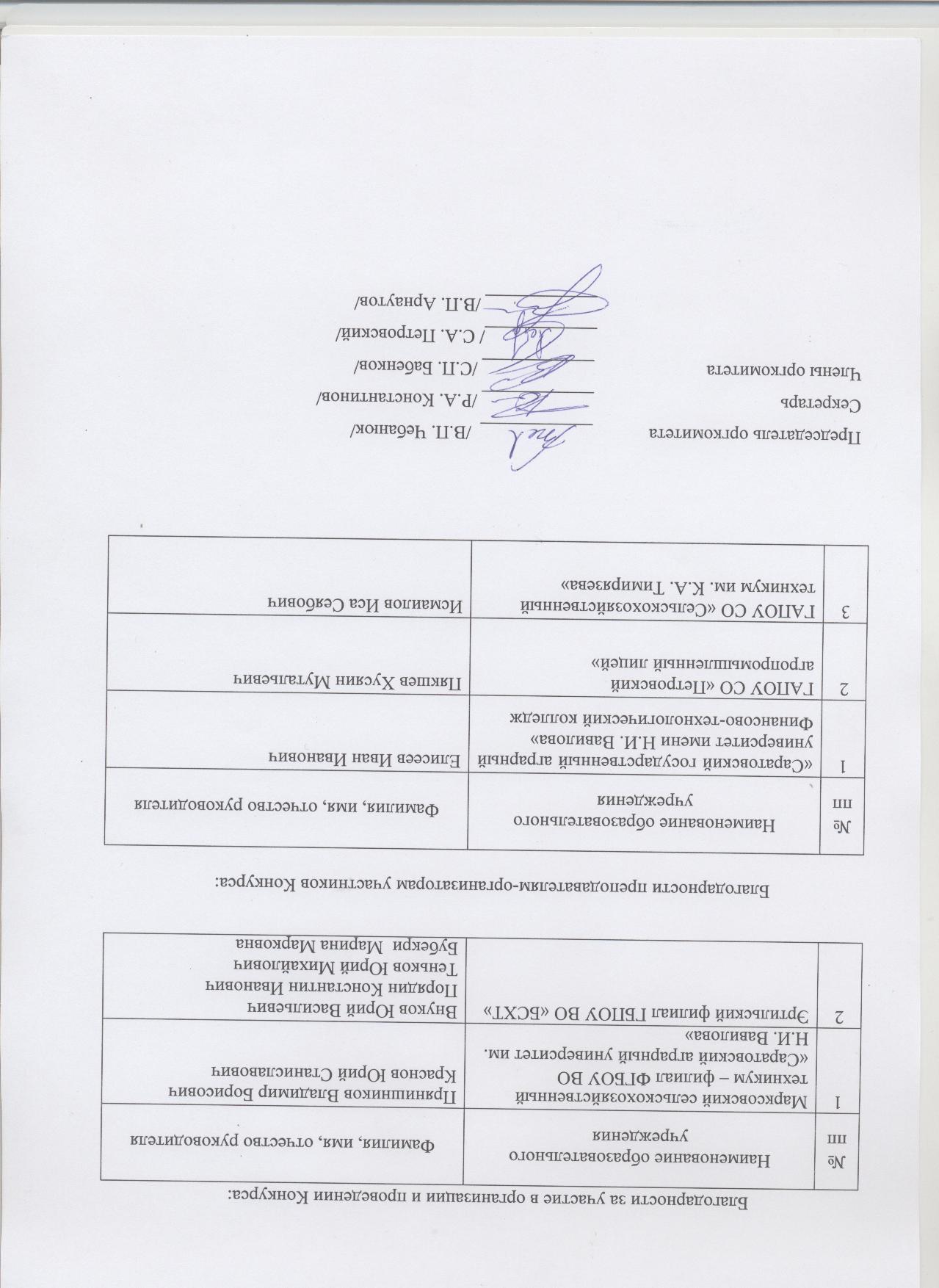 №ппНаименование образовательного учрежденияФамилия, имя, отчество участникаКурс Фамилия, имя, отчество руководителяКоли-чество балловРезультат12345671ГАПОУ СО «Базарнокарабулакский техникум агробизнеса»Цепков Николай Алексеевич3Горбунов Сергей Александрович44Диплом I степени2ГАПОУ СО «Базарнокарабулакский техникум агробизнеса»Кокорев Олег Николаевич3Горбунов Сергей Александрович44Диплом I степени12345673ГАПОУ СО «Базарнокарабулакский техникум агробизнеса»Тычков Дмитрий Евгеньевич3Бутузова Наталья Юрьевна44Диплом I степени4ГАПОУ СО «Базарнокарабулакский техникум агробизнеса»Клебан Григорий Васильевич3Бутузова Наталья Юрьевна44Диплом I степени5ГАПОУ СО «Базарнокарабулакский техникум агробизнеса»Абрамов Сергей Юрьевич4Папаев Александр Владимирович44Диплом I степени6Вольский филиал ГАПОУ СО «Базарнокарабулакский техникум агробизнеса»Баласлов Денис Владимирович4Тихонов Дмитрий Иванович42Диплом I степени7Вольский филиал ГАПОУ СО «Базарнокарабулакский техникум агробизнеса»Рыхлов Иван Сергеевич4Легеза Владимир Иванович46Диплом I степени8Вольский филиал ГАПОУ СО «Базарнокарабулакский техникум агробизнеса»Зарапина Лидия Сергеевна4Пименов Андрей Иванович46Диплом I степени9ГБПОУ СО «Хвалынский агропромышленный лицей»Яковлева Елизавета Александровна3Кокнаев Юрий Александрович36Диплом II степени10Новобурасский филиал ГАПОУ СО «Базарнокарабулакский техникум агробизнеса»Вайман Сергей Сергеевич3Жданюк Елена Ивановна42Диплом I степени11Новобурасский филиал ГАПОУ СО «Базарнокарабулакский техникум агробизнеса»Гривцов Никита Александрович3Суслова Галина Владимировна41Диплом I степени12Новобурасский филиал ГАПОУ СО «Базарнокарабулакский техникум агробизнеса»Черных Юрий Александрович3Симбирцев Иван Васильевич41Диплом I степени13Марксовский сельскохозяйственный техникум – филиал ФГБОУ ВО «Саратовский аграрный университет им. Н.И. Вавилова»Акумгалиев Денис Дмитриевич4Прянишников Владимир Борисович47Диплом I степени123456714Марксовский сельскохозяйственный техникум – филиал ФГБОУ ВО «Саратовский аграрный университет им. Н.И. Вавилова»Павлов Сергей Михайлович3Прянишников Владимир Борисович49Диплом I степени15Марксовский сельскохозяйственный техникум – филиал ФГБОУ ВО «Саратовский аграрный университет им. Н.И. Вавилова»Голубчиков Алексей Александрович3Краснов Юрий Станиславович33Диплом II степени16Эртильский филиал ГБПОУ ВО «БСХТ»Борбат Данил Андреевич2Внуков Юрий Васильевич45Диплом I степени17Эртильский филиал ГБПОУ ВО «БСХТ»Брынкин Даниил Иванович2Внуков Юрий Васильевич43Диплом I степени18Эртильский филиал ГБПОУ ВО «БСХТ»Пупин Евгений Олегович3Порядин Константин Иванович44Диплом I степени19Эртильский филиал ГБПОУ ВО «БСХТ»Свиридов Максим Владимирович3Теньков Юрий Михайлович44Диплом I степени20Эртильский филиал ГБПОУ ВО «БСХТ»Матвеев Виктор Сергеевич3Бубекри  Марина Марковна44Диплом I степени21ФГБОУ ВО «Саратовский государственный аграрный университет имени Н.И. Вавилова»Финансово-технологический колледжКуркин Игорь Витальевич3Елисеев Иван Иванович35Диплом II степени22ФГБОУ ВО «Саратовский государственный аграрный университет имени Н.И. Вавилова»Финансово-технологический колледжЯкунин Виктор Алексеевич3Елисеев Иван Иванович24Диплом III степени23ФГБОУ ВО «Саратовский государственный аграрный университет имени Н.И. Вавилова»Финансово-технологический колледж Изделеев Рашит Самигуллаевич3Елисеев Иван Иванович35Диплом II степени123456724ФГБОУ ВО «Саратовский государственный аграрный университет имени Н.И. Вавилова»Финансово-технологический колледжКузьмин Роман Александрович3Елисеев Иван Иванович16Сертификат участника25ФГБОУ ВО «Саратовский государственный аграрный университет имени Н.И. Вавилова»Финансово-технологический колледжМорозов Павел Алексеевич3Елисеев Иван Иванович36Диплом II степени26ГАПОУ СО «Калининский техникум агробизнесаСклеменов Вадим Витальевич3Неказаченко Михаил Викторович33Диплом II степени27ГАПОУ СО «Калининский техникум агробизнесаГлухов Александр Михайлович3Неказаченко Михаил Викторович36Диплом II степени28ГАПОУ СО «Калининский техникум агробизнесаНазаренко Александр Павлович3Неказаченко Михаил Викторович35Диплом II степени29ГАПОУ СО «Петровский агропромышленный лицей»Федоров Дмитрий Андреевич3Пякшев Хусяин Мутальевич37Диплом II степени30ГАПОУ СО «Петровский агропромышленный лицей»Бондаренко Вячеслав Вячеславович3Пякшев Хусяин Мутальевич32Диплом II степени31ГАПОУ СО «Петровский агропромышленный лицей»Глухов Дмитрий Юрьевич3Пякшев Хусяин Мутальевич28Диплом III степени32ГАПОУ СО «Петровский агропромышленный лицей»Игнатов Александр Александрович3Пякшев Хусяин Мутальевич33Диплом II степени33ГАПОУ СО «Петровский агропромышленный лицей»Трефилов Илья Александрович2Пякшев Хусяин Мутальевич38Диплом II степени34ГАПОУ СО «Петровский агропромышленный лицей»Тимонин Виктор Алексеевич2Пякшев Хусяин Мутальевич27Диплом III степени35ГАПОУ СО «Новоузенский агротехнологический техникум»Шабалов Никита Николаевич3Искараев Аскар Вакитович41Диплом I степени123456736ГАПОУ СО «Новоузенский агротехнологический техникум»Лукашунас  Роман Анатольевич3Андриянов Александр Борисович42Диплом I степени37БПОУ ОО «Калачинский аграрно-технический техникум»Кузнецов Андрей Викторович3Андреев Николай Александрович32Диплом II степени38ГАПОУ СО «Марксовский политехнический колледж»Голованов Дмитрий Сергеевич2Хлебников Владимир Федорович45Диплом I степени39ГАПОУ СО «Марксовский политехнический колледж»Казаченко Владимир Владимирович2Гриднев Валентин Иванович44Диплом I степени40ГАПОУ СО «Марксовский политехнический колледж»Ермоленко Алексей Владимирович4Малышев Анатолий Юрьевич40Диплом I степени41ГАПОУ СО «Марксовский политехнический колледж»Филиппов Данила Иванович2Шепелев Сергей Владимирович35Диплом II степени42ГБПОУ СО «Краснокутский политехнический лицей»Полбин Сергей Михайлович2Дотц Николай Владимирович20Диплом III степени43ГБПОУ СО «Краснокутский политехнический лицей»Чекмарев Андрей Николаевич1Рыбников Сергей Владимирович14Сертификат участника44ГАПОУ СО «Сельскохозяйственный техникум им. К.А. Тимирязева»Бессонов Александр Сергеевич2Исмаилов Иса Сеябович38Диплом II степени45ГАПОУ СО «Сельскохозяйственный техникум им. К.А. Тимирязева»Березовский Антон Леонидович2Исмаилов Иса Сеябович34Диплом II степени46ГАПОУ СО «Сельскохозяйственный техникум им. К.А. Тимирязева»Исказиев Данила Сергеевич2Исмаилов Иса Сеябович33Диплом II степени47ГАПОУ СО «Сельскохозяйственный техникум им. К.А. Тимирязева»Гришков Максим Антонович2Исмаилов Иса Сеябович28Диплом III степени48ГАПОУ СО «Сельскохозяйственный техникум им. К.А. Тимирязева»Ситников Владимир Петрович2Исмаилов Иса Сеябович29Диплом III степени 123456749ГАПОУ СО "Балашовский техникум механизации сельского хозяйства"Минеев СтаниславАлександрович 4Арнаутов Валерий Петрович44Диплом I степени50ГАПОУ СО "Балашовский техникум механизации сельского хозяйства"Бондарук Григорий Романович3Петровский Сергей Александрович44Диплом I степени51ГАПОУ СО "Балашовский техникум механизации сельского хозяйства"Попов Никита Юрьевич3Бабенков Сергей Петрович44Диплом I степени52ГАПОУ СО "Балашовский техникум механизации сельского хозяйства"Кабардин Дмитрий Алексеевич4Арнаутов Валерий Петрович43Диплом I степени53ГАПОУ СО "Балашовский техникум механизации сельского хозяйства"Рогачев Дмитрий Владимирович4Арнаутов Валерий Петрович43Диплом II степени54ГАПОУ СО "Балашовский техникум механизации сельского хозяйства"Данилушкин Николай Александрович3Петровский Сергей Александрович39Диплом II степени55ГАПОУ СО "Балашовский техникум механизации сельского хозяйства"Подугольников Никита Владиславович3Петровский Сергей Александрович39Диплом II степени56ГАПОУ СО "Балашовский техникум механизации сельского хозяйства"Зозуля Егор Александрович2Бурминова Дарья Александровна31Диплом II степени57ГАПОУ СО "Балашовский техникум механизации сельского хозяйства"Симонов Игорь Константинович2Бурминова Дарья Александровна28Диплом III степени58ГАПОУ СО "Балашовский техникум механизации сельского хозяйства"Захаров Семен Васильевич2Вотинцева Валентина Ефимовна25Диплом III степени59ГАПОУ СО "Балашовский техникум механизации сельского хозяйства"Игнашкин Виктор Сергеевич3Константинов Роман Александрович25Диплом III степени60ГАПОУ СО "Балашовский техникум механизации сельского хозяйства"Алимов Артем Юрьевич3Денисов Юрий Викторович29Диплом III степени61ГАПОУ СО "Балашовский техникум механизации сельского хозяйства"Бабенков Михаил Сергеевич3Денисов Юрий Викторович42Диплом I степени62ГАПОУ СО "Балашовский техникум механизации сельского хозяйства"Галимов Денис Игоревич3Денисов Юрий Викторович37Диплом II степени63ГАПОУ СО "Балашовский техникум механизации сельского хозяйства"Князев Александр АлександровичСоколов Евгений Сергеевич41Диплом I степени64ГАПОУ СО "Балашовский техникум механизации сельского хозяйства"Стюхин Сергей АлександровичЛаптева Елена Валентиновна27Диплом III степени65ГАПОУ СО "Балашовский техникум механизации сельского хозяйства"Фролов Дмитрий АлексеевичЮрлова Юлия Петровна34Диплом II степени123456766ГАПОУ СО "Балашовский техникум механизации сельского хозяйства"Стюхин Александр АлександровичЛукашин Александр Викторович28Диплом III степени67ГБПОУ МО «Сергиево-Посадский аграрный колледж»Вересов Глеб Валерьевич2Круть Федор Федорович38Диплом II степени68ГБПОУ МО «Сергиево-Посадский аграрный колледж»Миронов Даниил Владимирович3Круть Федор Федорович38Диплом II степени69ГБПОУ МО «Сергиево-Посадский аграрный колледж»Ильин Сергей Владимирович4Григорьев Артем Вячеславович37Диплом II степени№ппНаименование образовательного учрежденияФамилия, имя, отчество 1Председатель оргкомитета Конкурсапрофессиональных знаний по  устройству, эксплуатации и ремонту сельскохозяйственных машин и агрегатовВладимир Петрович Чебанюк2ГАПОУ СО "Балашовский техникум механизации сельского хозяйства"Арнаутов Валерий Петрович2ГАПОУ СО "Балашовский техникум механизации сельского хозяйства"Петровский Сергей Александрович2ГАПОУ СО "Балашовский техникум механизации сельского хозяйства"Константинов Роман Александрович2ГАПОУ СО "Балашовский техникум механизации сельского хозяйства"Бабенков Сергей Петрович2ГАПОУ СО "Балашовский техникум механизации сельского хозяйства"Соколов Евгений Сергеевич2ГАПОУ СО "Балашовский техникум механизации сельского хозяйства"Вотинцева Валентина Ефимовна2ГАПОУ СО "Балашовский техникум механизации сельского хозяйства"Бурминова Дарья Александровна2ГАПОУ СО "Балашовский техникум механизации сельского хозяйства"Денисов Юрий Викторович2ГАПОУ СО "Балашовский техникум механизации сельского хозяйства"Юрлова Юлия Петровна2ГАПОУ СО "Балашовский техникум механизации сельского хозяйства"Лаптева Елена Валентиновна2ГАПОУ СО "Балашовский техникум механизации сельского хозяйства"Лукашин Александр Викторович